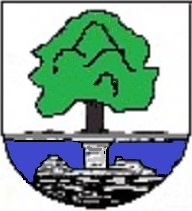 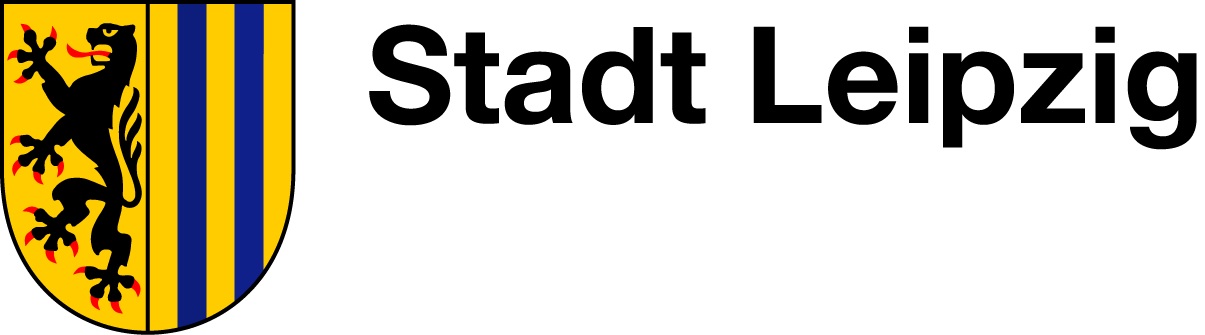 

Beschluß vom 25.02.2021 Nr. 71/02/21 zur Vergabe der Brauchtumsmittel 2021 für Lützschena-Stahmeln: Der Ortschaftsrat beschließt, folgende Vergabe von Brauchtumsmitteln 2021 Lützschena-Stahmeln:
Votum:
7/0/1 (Sieben Ja/Kein Nein/Eine Enthaltung)
Eva-Maria SchulzeOrtsvorsteherinVereinBewilligung FV Sonnenuhr900,00RC Leipzig 2000 0,00SV Sternburg1.400,00Feuerwehrverein2.200,00Homepage L/S400,00Kirchgemeinde600,00Ride-le400,00Heimatverein3.800,00Bismarckturmv.2.100,00FVAuwaldstationSchlossparkfest1.350,002.250,00Rugbyverein1.400,00KGV Stahmeln 209400,00KGV Radef. Weg400,00KGV Lindenhöhe400,00Ortsvorsteherin2.250,00Summe20.250,00